Филиал ГБУ  Национального  художественного  музея  РС (Я) -«Галерея зарубежного  искусства  имени  Михаила  Федоровича  Габышева»Адрес:  Республика  Саха (Якутия),  г. Якутск  ул. Петровского,  4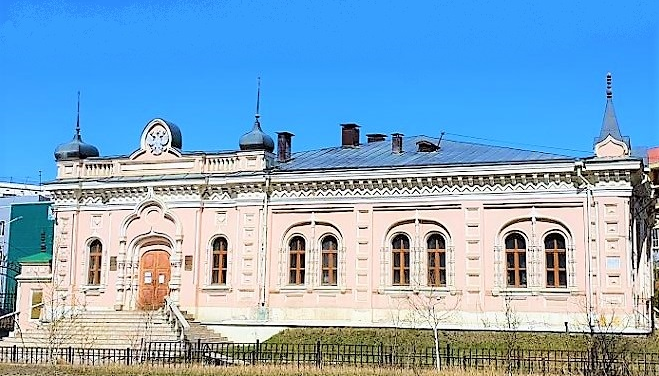 Время  работы:  10.00 – 18.00 час.Выходные:  понедельник,  вторникКонтакты:  касса - 8 (4112) 33-52-80Сайт:  www.sakhamuseum.ru«Дом  казначейства	Галерея  располагается  в  здании  «Дом  казначейства»   или  «Якутское  областное  казначейство».	 Это  здание  является  объектом  культурного  наследия  регионального  значения  и  относится  к  памятникам  архитектуры (Постановление Совета Министров Якутской АССР от 31 декабря 1976 г. № 484 «О состоянии и мерах по улучшению охраны памятников истории и культуры Якутской АССР»):  «Дом  казначейства (каменный), 1909 г.».  Автор  проекта - инженер-архитектор  К.А. Лешевич,  строительство  вел  его  сын - К.К. Лешевич.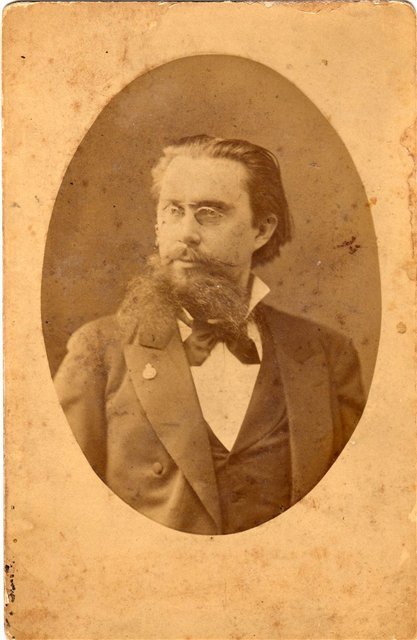   Инженер-архитектор  Клементий  Адамович  Лешевич,  1892 год	Неизменным  украшением  панорамы  Якутска  всегда  являлись  творения  архитектора  Клементия  Адамовича  Лешевича:  здание  Публичной  библиотеки  и  музея (сейчас – Национальная  библиотека  РС (Я)  на  перекрестке  улицы  Октябрьской  и  проспекта  Ленина),здание  Областного  казначейства (сейчас – Галерея  западноевропейского  искусства  им.  М.Ф. Габышева  на  улице  Петровского),здание  Архиерейских  покоев (сейчас – Якутский  государственный  объединенный  музей  истории  и  культуры  народов  Севера  имени  Емельяна  Ярославского)здание  Окружного  суда (сейчас – Академия  наук  РС (Я)  на  проспекте  Ленина),здания  Русско-Азиатского  банка (сейчас – филиал  «Алмазэргиенбанка»  по  улице  Кирова),и  несуществующее  ныне  здание  магазина  «Коковин  и  Басов» (на  перекрестке  улицы  Аммосова  и  проспекта  Ленина).  	Эти  постройки – гордость  города,  его  историческое  лицо.	6  мая  1909 г.  состоялась  торжественная  закладка  фундамента  нового  каменного  здания  Якутского  казначейства.  Проект   предусматривал  устройство  подвала  в  вечномерзлом  грунте, что  для  того  времени  было  смелым  инженерным  решением.  Ленточный  фундамент  заложили  на  глубину  2 м (один  сажень),  основу  составлял  бутовый  камень.  Строительный  материал  поставляли  местные  производители  кирпича.  Оплата  по  поставке  материала  и  строительству  шла  под  неусыпным  оком  губернатора  Ивана  Ивановича  Крафта.  Памятный  бюст  И.И. Крафту  поставлен  в  одноименном  сквере  на  перекрестке  улицы  Каландаришвили  и  проспекта  Ленина.  В  1911 г.  строительство  было  завершено  и  здание  введено  в  строй  в  торжественной  обстановке.  Оно  находилось  на  пересечении  улиц  Правленской (ныне  им. Петровского)  и  Казарменной (ныне  ул. Орджоникидзе).	Архитектор  К.А. Лешевич  при возведении  этого здания  широко  использовал  декоративные  мотивы  русского  зодчества  XVII в.,  столь  популярные  в  начале  ХХ в.  Здание,  отделанное  белой  известью,  украшенное  оригинальным  орнаментом,  всегда  выглядело  нарядным,  красивым.  В  нем  размещалось  областное  казначейство.  После  установления  Советской  власти,  в  нем  размещались  Наркомат  финансов,  а  потом - радиоузел.  В  результате  засыпки  песком  и  поднятия  уровня  улиц  Петровского  и  Орджоникидзе,  здание  оказалось  в  низине.  Ленточный  фундамент  здания  стал  подвергаться  разрушению  от  сточных  вод,  накапливавшихся  годами.  В  конце  80-х гг.  ХХ в.  было  заброшено.  С  начала  2000  г.  были  произведены  обмерные  работы  и  в  2006 г.  предприятием,  имеющим  лицензию  на  проведение  реставрационных  архитектурных  работ,  под  руководством  Р. Шельца  на  новой  свайной  площадке  путем  разборки  стен  здания  цельными  блоками  производилось  восстановление  здания.  Сооружение  завершено  в  2007 г.  и  тоже  в  торжественной  обстановке  здание  было  открыто.  В  нем  ныне  размещается  филиал  Национального  художественного  музея  им.  М.Ф. Габышева.	Здание  перенесено  от  старого  места  на  30  м  к  западу  и  находится  по  ул. Петровского.  В  плане  прямоугольной  формы,  с  углублением  на  левом  боковом  фасаде.  Отличается  оригинальной  композицией  фасадов  с  деталями  и  декором,  характерным  для  русской  архитектуры  XVII в.  Арочные  окна  сгруппированы  попарно  и  в  простенках  между  ними  размещены  филенчатые  лопатки.  Углы  здания  отмечены  башнеобразными  объемами  с  высокими   шатриками  на  крещатых  бочках.  Фланкирующие  главный  портал  башенки  завершены  кубоватыми  главками.  Портал  очерчен  трехлопастной  аркой.  Арочные  обрамления  окон  и  стрельчатые – на  входном  портале,  профилированные  колонки,  ширинки  и  другие  элементы  использованы  автором  проекта  широко.  Богатство  пластики  фасада,  его  декоративная  насыщенность – все  это  выделяет  здание  казначейства  из  окружающей  среды.  Фасад  здания  продолжает  высокая  каменная  стена  ограждения  с  коваными  ажурными  воротами.Подробности: https://sakhaday.ru/news/okruzhnoj-sud-kaznachejstvo-torgovyj-dom-kokovin-i-basov-zastyvshaya-muzyka-leshevicha?from=copy